Об утверждении Положения о сообщении лицами, замещающими муниципальные должности Шумерлинского муниципального округа Чувашской Республики, о получении подарка в связи с протокольными мероприятиями, служебными командировками и другими официальными мероприятиями, участие в которых связано с исполнением им служебных (должностных) обязанностей, сдачи и оценки подарка, реализации (выкупа) и зачисления средств, вырученных от его реализацииВ соответствии с Федеральным законом от 25 декабря 2008 г. № 273-ФЗ «О противодействии коррупции», Постановлением Правительства РФ от 9 января 2014 г. № 10 «О порядке сообщения отдельными категориями лиц о получении подарка в связи с их должностным положением или исполнением ими служебных (должностных) обязанностей, сдачи и оценки подарка, реализации (выкупа) и зачисления средств, вырученных от его реализации»Собрание депутатов Шумерлинского муниципального округаЧувашской Республики решило:1. Утвердить прилагаемое Положение о сообщении лицами, замещающими муниципальные должности Шумерлинского муниципального округа Чувашской Республики, о получении подарка в связи с протокольными мероприятиями, служебными командировками и другими официальными мероприятиями, участие в которых связано с исполнением им служебных (должностных) обязанностей, сдачи и оценки подарка, реализации (выкупа) и зачисления средств, вырученных от его реализации.2. Установить, что Администрация Шумерлинского муниципального округа Чувашской Республики осуществляет прием уведомлений о получении подарков, прием и хранение, реализацию подарков полученных лицами, замещающими муниципальные должности Шумерлинского муниципального округа Чувашской Республики, и зачисление средств, вырученных от их реализации в бюджет Шумерлинского муниципального округа, на основании заключенного соглашения о передаче Собранием депутатов Шумерлинского муниципального округа Чувашской Республики Администрации Шумерлинского муниципального округа Чувашской Республики соответствующих полномочий. 3. Признать утратившим силу решение Собрания депутатов Шумерлинского района от 26.02.2021 № 11/1 «Об утверждении Положения о сообщении лицами, замещающими муниципальные должности Шумерлинского района Чувашской Республики, о получении подарка в связи с протокольными мероприятиями, служебными командировками и другими официальными мероприятиями, участие в которых связано с исполнением им служебных (должностных) обязанностей, сдачи и оценки подарка, реализации (выкупа) и зачисления средств, вырученных от его реализации».4. Настоящее решение вступает в силу после его официального опубликования в периодическом печатном издании «Вестник Шумерлинского муниципального округа» и подлежит размещению на официальном сайте Шумерлинского муниципального округа в информационно-телекоммуникационной сети «Интернет».Приложение к решению Собрания депутатов Шумерлинского муниципального округаот  10.06.2022  № 14/3Положение о сообщении лицами, замещающими муниципальные должности Шумерлинского муниципального округа Чувашской Республики, о получении подарка в связи с протокольными мероприятиями, служебными командировками и другими официальными мероприятиями, участие в которых связано с исполнением им служебных (должностных) обязанностей, сдачи и оценки подарка, реализации (выкупа) и зачисления средств, вырученных от его реализации1. Настоящее Положение определяет порядок сообщения лицами, замещающими муниципальные должности Шумерлинского муниципального округа Чувашской Республики (далее - лица, замещающие муниципальные должности), о получении подарка в связи с протокольными мероприятиями, служебными командировками и другими официальными мероприятиями, участие в которых связано с их должностным положением или исполнением ими служебных (должностных) обязанностей, порядок сдачи и оценки подарка, реализации (выкупа) и зачисления средств, вырученных от его реализации.2. Для целей настоящего Положения используются следующие понятия:подарок, полученный в связи с протокольными мероприятиями, служебными командировками и другими официальными мероприятиями - подарок, полученный лицом, замещающим муниципальную должность, от физических (юридических) лиц, которые осуществляют дарение исходя из должностного положения одаряемого или исполнения им служебных (должностных) обязанностей, за исключением канцелярских принадлежностей, которые в рамках протокольных мероприятий, служебных командировок и других официальных мероприятий предоставлены каждому участнику указанных мероприятий, в целях исполнения им своих служебных (должностных) обязанностей, цветов и ценных подарков, которые вручены в качестве поощрения (награды);получение подарка в связи с протокольными мероприятиями, служебными командировками и другими официальными мероприятиями, участие в которых связано с исполнением служебных (должностных) обязанностей" - получение лицом, замещающим муниципальную должность, лично или через посредника от физических (юридических) лиц подарка в рамках осуществления деятельности, предусмотренной должностным регламентом (должностной инструкцией), а также в связи с исполнением служебных (должностных) обязанностей в случаях, установленных федеральными законами и иными нормативными правовыми актами, определяющими особенности правового положения и специфику профессиональной служебной и трудовой деятельности указанных лиц;лица, замещающие муниципальные должности Шумерлинского муниципального округа  Чувашской Республики - глава Шумерлинского муниципального округа Чувашской Республики и депутаты Собрания депутатов Шумерлинского муниципального округа  Чувашской Республики, осуществляющий свои полномочия на непостоянной основе.3. Лица, замещающие муниципальные должности, не вправе получать подарки от физических (юридических) лиц в связи с их должностным положением или исполнением ими служебных (должностных) обязанностей, за исключением подарков, полученных в связи с протокольными мероприятиями, служебными командировками и другими официальными мероприятиями, участие в которых связано с исполнением ими служебных (должностных) обязанностей.4. Лица, замещающие муниципальные должности, обязаны в порядке, предусмотренном настоящим Положением, уведомлять обо всех случаях получения подарка в связи с протокольными мероприятиями, служебными командировками и другими официальными мероприятиями администрацию Шумерлинского муниципального округа Чувашской Республики (далее - администрация).5. Уведомление о получении подарка в связи с протокольными мероприятиями, служебными командировками и другими официальными мероприятиями, участие в которых связано с исполнением полномочий (должностных обязанностей) (далее - уведомление), составленное согласно приложению № 1 к настоящему положению, представляется не позднее трех рабочих дней со дня получения подарка в отдел организационно-контрольной и кадровой работы администрации Шумерлинского муниципального округа Чувашской Республики (уполномоченный орган).                                                                                                                                                                                                                                                                                                                                                                                                                                                                                                                                                                                                                                                К уведомлению прилагаются документы (при их наличии), подтверждающие стоимостьподарка (кассовый чек, товарный чек, иной документ об оплате (приобретении) подарка).В случае если подарок получен во время служебной командировки, уведомление представляется не позднее трех рабочих дней со дня возвращения лица, получившего подарок, из служебной командировки.При невозможности подачи уведомления в сроки, указанные в абзацах первом и втором настоящего пункта, по причине, не зависящей от лица, замещающего муниципальную должность, оно представляется не позднее следующего дня после ее устранения.6. Уведомление составляется в 2 экземплярах и регистрируется уполномоченным органом в день его поступления в журнале регистрации уведомлений согласно приложению № 2 к настоящему Положению.Один экземпляр уведомления возвращается лицу, предоставившему уведомление, с отметкой о регистрации, другой экземпляр направляется в комиссию по поступлению и выбытию активов администрации, образованную в соответствии с законодательством о бухгалтерском учете (далее - комиссия).7. Подарок, полученный лицом, замещающим муниципальную должность, независимо от его стоимости сдается управляющему делами - начальнику отдела организационно-контрольной и кадровой работы администрации Шумерлинского муниципального округа  Чувашской Республики (далее - управляющий делами), который принимает его на хранение по акту приема-передачи не позднее пяти рабочих дней со дня регистрации уведомления в соответствующем журнале регистрации.8. Акт приема-передачи составляется по форме, предусмотренной приложением № 3 к настоящему Положению, в трех экземплярах: один экземпляр возвращается лицу, направившему уведомление, второй экземпляр - в уполномоченный орган, третий экземпляр - в комиссию.9. До передачи подарка по акту приема-передачи ответственность в соответствии с законодательством Российской Федерации за утрату или повреждение подарка несет лицо, получившее подарок.10. В целях принятия к бухгалтерскому учету подарка в порядке, установленном законодательством Российской Федерации, определение его стоимости проводится на основе рыночной цены, действующей на дату принятия к учету подарка, или цены на аналогичную материальную ценность в сопоставимых условиях. Сведения о рыночной цене подтверждаются документально, а при невозможности документального подтверждения - экспертным путем. В случае если стоимость подарка, полученного лицом, замещающим муниципальную должность, не превышает 3 тысяч рублей, комиссия не позднее пяти рабочих дней после определения его стоимости направляет в адрес уполномоченного органа уведомление о передаче подарка сдавшему его лицу. Управляющий делами не позднее пяти рабочих дней со дня получения уведомления возвращает подарок сдавшему его лицу по акту возврата подарка, согласно приложению № 4 к настоящему Положению. 11. Управляющий делами обеспечивает включение в установленном порядке принятого к бухгалтерскому учету подарка, стоимость которого превышает 3 тыс. рублей, в реестр муниципального имущества Шумерлинского муниципального округа Чувашской Республики.12. Лицо, замещающее муниципальную должность, сдавший подарок, может его выкупить, направив в уполномоченный орган соответствующее заявление не позднее 2 месяцев со дня сдачи подарка, по форме согласно приложению № 5 настоящего Положения.13. Уполномоченный орган совместно с комиссией в течение 3 месяцев со дня поступления заявления, указанного в пункте 12 настоящего Положения, организует оценку стоимости подарка для реализации (выкупа) и уведомляет в письменной форме лицо, подавшее заявление, о результатах оценки, после чего в течение месяца заявитель выкупает подарок по установленной в результате оценки стоимости или отказывается от выкупа.14. В случае если в отношении подарка, изготовленного из драгоценных металлов и (или) драгоценных камней, не поступило от лица, замещающего муниципальную должность заявление, указанное в пункте 12 настоящего положения, либо в случае отказа указанных лиц от выкупа такого подарка подарок, изготовленный из драгоценных металлов и (или) драгоценных камней, подлежит передаче уполномоченным органом или организацией в федеральное казенное учреждение "Государственное учреждение по формированию Государственного фонда драгоценных металлов и драгоценных камней Российской Федерации, хранению, отпуску и использованию драгоценных металлов и драгоценных камней (Гохран России) при Министерстве финансов Российской Федерации" для зачисления в Государственный фонд драгоценных металлов и драгоценных камней Российской Федерации.15. Подарок, в отношении которого не поступило заявление, указанное в пункте 12 настоящего Положения, может использоваться администрацией с учетом заключения комиссии о целесообразности использования подарка для обеспечения деятельности администрации.16. В случае нецелесообразности использования подарка главой Шумерлинского муниципального округа принимается решение о реализации подарка и проведении оценки его стоимости для реализации (выкупа), посредством проведения торгов в порядке, предусмотренном законодательством Российской Федерации.В случае, если лицом, сдавшим подарок, выступает глава Шумерлинского муниципального округа, решение о реализации подарка и проведении оценки его стоимости для реализации (выкупа), посредством проведения торгов в порядке, предусмотренном законодательством Российской Федерации, принимается Собранием депутатов Шумерлинского муниципального округа Чувашской Республики.17. Оценка стоимости подарка для реализации (выкупа), предусмотренная пунктами 13 и 16 настоящего Положения, осуществляется субъектами оценочной деятельности в соответствии с законодательством Российской Федерации об оценочной деятельности.18. В случае, если подарок не выкуплен или не реализован, главой Шумерлинского муниципального округа принимается решение о повторной реализации подарка, либо о его безвозмездной передаче на баланс благотворительной организации, либо о его уничтожении в соответствии с законодательством Российской Федерации.В случае, если лицом, сдавшим подарок, выступает глава Шумерлинского муниципального округа, решение о повторной реализации подарка, либо о его безвозмездной передаче на баланс благотворительной организации, либо о его уничтожении в соответствии с законодательством Российской Федерации, принимается Собранием депутатов Шумерлинского муниципального округа Чувашской Республики.19. Средства, вырученные от реализации (выкупа) подарка, зачисляются в бюджет Шумерлинского муниципального округа  в порядке, установленном бюджетным законодательством Российской Федерации.Приложение № 1к Положению о сообщении лицами, замещающимимуниципальные должности Шумерлинского муниципального округа  Чувашской Республики, о получении подаркав связи с протокольными мероприятиями,служебными командировками и другимиофициальными мероприятиями, участиев которых связано с исполнением им служебных(должностных) обязанностей, сдачи и оценкиподарка, реализации (выкупа) и зачислениясредств, вырученных от его реализации                                   ________________________________________                                         (наименование уполномоченного органа)                                   ________________________________________                                     от _____________________________________                                   ________________________________________                                        (фамилия, имя, отчество (последнее – при наличии), занимаемая муниципальная должность)Уведомление о получении подаркаот "___" ______________ 20___ г.    Уведомляю о получении _____________________ мною подарка(ов) в связи                                                                 (дата получения) ____________________________________________________________________________(наименование протокольного мероприятия, служебной командировки, другого официального мероприятия,  место и дата проведения)Приложение: ___________________________________________ на ________ листах.                                                 (наименование документа)Лицо, представившееуведомление         __________ _____________________ "___" ________ 20__ г.                    (подпись)  (расшифровка подписи)Лицо, принявшее     __________ _____________________ "___" ________ 20__ г.уведомление         (подпись)  (расшифровка подписи)Регистрационный номер в журнале регистрации уведомлений ___________________"___" ________ 20__ г.Приложение № 2к Положению о сообщении лицами, замещающимимуниципальные должности Шумерлинского муниципального округа  Чувашской Республики, о получении подаркав связи с протокольными мероприятиями,служебными командировками и другимиофициальными мероприятиями, участиев которых связано с исполнением им служебных(должностных) обязанностей, сдачи и оценкиподарка, реализации (выкупа) и зачислениясредств, вырученных от его реализацииФОРМА ЖУРНАЛА РЕГИСТРАЦИИ УВЕДОМЛЕНИЙЖурналрегистрации уведомлений о получении лицами, замещающими муниципальные должности Шумерлинского муниципального округа  Чувашской Республики, подарка в связи с протокольными мероприятиями,служебными командировками и другими официальнымимероприятиями, участие в которых связано с исполнениемслужебных (должностных) обязанностейПриложение № 3к Положению о сообщении лицами, замещающимимуниципальные должности Шумерлинского муниципального округа  Чувашской Республики, о получении подаркав связи с протокольными мероприятиями,служебными командировками и другимиофициальными мероприятиями, участиев которых связано с исполнением им служебных(должностных) обязанностей, сдачи и оценкиподарка, реализации (выкупа) и зачислениясредств, вырученных от его реализацииФОРМААКТА ПРИЕМА-ПЕРЕДАЧИАкт №___приема-передачи подарка, полученного лицом, замещающим муниципальную должность, в связи с протокольными мероприятиями, служебными командировкамии другими официальными мероприятиямиг. Шумерля                                                                        ____ __________________ годаМы, нижеподписавшиеся, составили настоящий акт о том, что ___________________________________________________________________________     (фамилия, имя, отчество (последнее – при наличии) лица, замещающим муниципальную должность)___________________________________________________________________________     (фамилия, имя, отчество (последнее – при наличии) лица, сдавшего подарок (по поручению))передал(а)______________________________________________________________     (фамилия, имя, отчество (последнее – при наличии) лица, принимающего подарок)принял на ответственное хранение:Настоящий акт составлен в трех экземплярах по одному для каждой изсторон и для направления в комиссию, образованную в соответствии сзаконодательством о бухгалтерском учете.Приложение: __________________________________ на _____ листах.                                   (наименование документа)Подарок на хранение принял(а)                                       Подарок на хранение сдал(а)___________ _______________________                        ___________ _______________________(подпись) (расшифровка подписи) (подпись)                  (расшифровка подписи)--------------------------------<*> Заполняется при наличии документов, подтверждающих стоимость предметов.Приложение № 4к Положению о сообщении лицами, замещающимимуниципальные должности Шумерлинского муниципального округа  Чувашской Республики, о получении подаркав связи с протокольными мероприятиями,служебными командировками и другимиофициальными мероприятиями, участиев которых связано с исполнением им служебных(должностных) обязанностей, сдачи и оценкиподарка, реализации (выкупа) и зачислениясредств, вырученных от его реализацииФОРМА АКТА ВОЗВРАТА ПОДАРКААкт №возврата подарка, полученного лицом, замещающим муниципальную должность, в связи с протокольными мероприятиями, служебными командировкамии другими официальными мероприятиямиг. Шумерля                                                                        ____ __________________ года_______________________________________________________________(фамилия, имя, отчество (последнее – при наличии) лица,  должность ответственного лица уполномоченного органа)в соответствии с Гражданским кодексом Российской Федерации, а также на основании протокола заседания комиссии по поступлению и выбытию активов от             "_____"__________20___г.возвращает _______________________________________________________________     (фамилия, имя, отчество (последнее – при наличии) лица, замещающим муниципальную должность)__________________________________________________________________(наименование подарка)__________________________________________________________________переданный по акту приема-передачи от "___" _____________ 20___ г. № ______Выдал: Принял:________ ____________________ ________ ___________________(подпись) (расшифровка подписи) (подпись) (расшифровка подписи)Приложение № 5к Положению о сообщении лицами, замещающимимуниципальные должности Шумерлинского муниципального округа  Чувашской Республики, о получении подаркав связи с протокольными мероприятиями,служебными командировками и другимиофициальными мероприятиями, участиев которых связано с исполнением им служебных(должностных) обязанностей, сдачи и оценкиподарка, реализации (выкупа) и зачислениясредств, вырученных от его реализацииФОРМА ЗАЯВЛЕНИЯ________________________________________                                         (наименование уполномоченного органа)                                   ________________________________________                                     от _____________________________________                                   ________________________________________                                        (фамилия, имя, отчество (последнее – при наличии), занимаемая муниципальная должность)Заявлениео выкупе подаркаИзвещаю о намерении выкупить полученный(ые) мною в связи с протокольным мероприятием, служебной командировкой, другим официальным мероприятием (нужное подчеркнуть) ________________________________________________________________(указать наименование протокольного мероприятия или другого официального мероприятия,_________________________________________________________________место и дату проведения, наименование подарка)_____________________________________________________________________________сданный(ые) на хранение в установленном порядке по акту приема-передачи__________________________________________________________,(дата и регистрационный номер акта приема-передачи)по стоимости, установленной в результате оценки подарка в порядке, предусмотренном законодательством Российской Федерации об оценочной деятельности._________________________________ __________ ________________________(наименование должности)(подпись) (расшифровка подписи)"_____" ____________ 20____ ЧĂВАШ РЕСПУБЛИКИ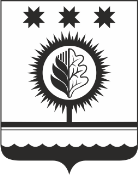 ЧУВАШСКАЯ РЕСПУБЛИКАÇĚМĚРЛЕ МУНИЦИПАЛЛĂОКРУГĔН ДЕПУТАТСЕН ПУХĂВĚЙЫШĂНУ10.06.2022 14/3  №Çемěрле хулиСОБРАНИЕ ДЕПУТАТОВШУМЕРЛИНСКОГО МУНИЦИПАЛЬНОГО ОКРУГАРЕШЕНИЕ10.06.2022 № 14/3  город ШумерляПредседатель Собрания депутатов Шумерлинского муниципального округаЧувашской РеспубликиГлава Шумерлинского муниципального округаЧувашской Республики              Б.Г. Леонтьев            Л.Г. Рафинов    Наименование подаркаХарактеристика подарка, его описаниеКоличество предметовСтоимость в рублях <*>1.2.ИтогоРегистрационный номерДата подачиуведомленияФамилия, имя, отчество и должность лица, замещающего муниципальную должность, представившего уведомлениеФамилия, имя, отчестводолжностного лица, принявшего уведомлениеПодпись должностного лица, принявшего уведомлениеНаименование подаркаСтоимость (в рублях)12345671.2.N п/пНаименование подаркаХарактеристика подарка, его описаниеКоличество предметовСтоимость в рублях <*>123451ИтогоИтогоИтого